北京市气象局2021年考试录用参照公务员法管理事业单位机关工作人员面试公告根据公务员录用工作有关规定，现就北京市气象局2021年度录用参照公务员法管理事业单位机关工作人员面试有关事宜通知如下：面试人员名单（详见附件1）二、面试确认请进入面试的考生于2021年3月16日17时前确认是否参加面试，确认方式为发送电子邮件。要求如下：1．发送电子邮件至bjsqxj@126.com ，并同时传真到010-68400854。2．电子邮件和传真标题统一写成“XXX确认参加北京市气象局XX职位面试”，正文内容见附件3。3．网上报名时填报的通讯地址、联系方式等信息如发生变化，请在电子邮件中注明。4. 逾期未确认的，视为自动放弃，不再进入面试程序。三、放弃面试的处理放弃面试的考生请填写《放弃公务员面试的声明》（详见附件4），经本人签名，于2021年3月16日17时前传真至010－68400854，同时将扫描件发送至bjsqxj@126.com。未在规定时间内填报放弃声明，又因个人原因不参加面试的，招录单位将视情节将上报中央公务员主管部门记入诚信档案。四、资格复审寄送材料请考生于2021年3月16日前（以寄出邮戳为准）通过邮政特快专递（EMS）将以下材料复印件邮寄到：北京市海淀区紫竹院路44号，北京市气象局人事处（收），邮编：100089，电话：010－68400863，接受资格复审（一般不接待本人或快递公司送达；邮寄材料请注明“公务员面试资格复审材料”，所寄材料不再退还）：1. 本人身份证、学生证或工作证复印件。2. 公共科目笔试准考证复印件。3. 考试报名登记表（公务员局网站下载，不可手填），贴好照片，如实、详细填写个人学习、工作经历、家庭成员信息（父母、兄弟姐妹信息必填，已婚的需填写配偶及配偶父母信息），时间必须连续，并注明各学习阶段是否在职学习，取得何种学历和学位。报名时资料填写不完整或报名后情况发生变化的，可以附表补充。4. 本（专）科、研究生各阶段学历、学位证书复印件，所报职位要求的外语等级证书、职业资格证书复印件等材料。5．报考职位所要求的基层工作经历有关材料。在党政机关、事业单位、国有企业工作过的考生，需提供单位人事部门出具的基层工作经历材料，并注明起止时间和工作地点；在其他经济组织、社会组织等单位工作过的考生，需提供相应劳动合同或缴纳社保材料的复印件。6. 除上述材料外，考生需按照身份类别，提供以下材料：应届毕业生提供《报名推荐表（适用于普通高等院校应届毕业生）》（须注明培养方式，详见附件5）复印件。社会在职人员提供《报名推荐表（适用于社会在职人员）》（详见附件6）复印件。现所在工作单位与报名时填写单位发生变化的，需提供报名时所填写单位出具的离职相关材料复印件。待业人员之前有过工作经历的，需提供当时的劳动（聘用）合同复印件及社保管理机构出具的社保缴纳材料。留学回国人员提供教育部留学服务中心认证的国外学历学位认证书复印件。 “大学生村官”项目人员提供由县级及以上组织人事部门出具的服务期满、考核合格的材料复印件。“农村义务教育阶段学校教师特设岗位计划”项目人员提供省级教育部门统一制作，教育部监制的“特岗教师”证书和服务“农村义务教育阶段学校教师特设岗位计划”鉴定表复印件；“三支一扶”计划项目人员提供各省“三支一扶”工作协调管理办公室出具的高校毕业生“三支一扶”服务证书复印件；“大学生志愿服务西部计划”项目人员提供由共青团中央统一制作的服务证和大学生志愿服务西部计划鉴定表复印件。考生应对所提供材料的真实性负责，材料不全或主要信息不实，影响资格审查结果的，将取消面试资格。面试前还将进行现场资格复审，届时请考生备齐以上材料原件。五、现场资格复审请考生于2021年3月25日下午14:30-16:30携带上述资格复审材料原件，到指定地点进行现场资格复审。现场资格复审的地点为：北京市气象局四楼会议室。六、面试安排（一）面试时间面试于2021年3月26日进行。面试于上午9:00开始，参加面试的考生务必全部于上午8:30前报到完毕，并在工作人员引导下进入候考室。截至当天上午8:30没有进入候考室的考生，取消面试考试资格。（二）面试报到地点北京市气象局3楼候考室。地址：北京海淀区紫竹院路44号。乘车路线：10号线地铁车道沟站C口东200米(过桥即到)，公交车在车道沟桥东站下车。七、体检和考察（一）体检和考察人选的确定参加面试人数与录用计划数比例达到3:1及以上的，面试后应按综合成绩从高到低的顺序1:1确定体检和考察人选；参加面试人数与录用计划数比例低于3:1的，考生面试成绩须达到70分（含70分）的面试合格分数线，并按综合成绩从高到低的顺序1:1确定考察人选。对于综合成绩相同的，公共科目笔试总成绩高者进入体检程序，公共科目笔试总成绩仍相同的，行政能力测试成绩高者进入体检程序。（二）体检体检于面试结束后进行，具体安排另行通知，请考生保持联系畅通，体检费用由北京市气象局承担。（三）综合成绩计算方式    综合成绩计算: 综合成绩=（笔试总成绩÷2）×50% + 面试成绩×50%八、注意事项1．参加面试考生应认真阅读《北京市气象局2021年度考试录用公务员新冠肺炎疫情防控告知书》（见附件2），严格遵守，主动配合招录机关检测和查验，并做好个人防护。2．考生要注意关注北京市疫情防控要求，严格遵守相关规定，做好行程安排。3．面试疫情防控措施将根据疫情防控形势变化随时调整，如因疫情防控要求无法组织面试，将视情另行安排。4．面试时如同一职位考生出现体温超过37.3℃或干咳、乏力等异常状况，招录机关可以视情取消该职位当天面试，面试时间另行确定。5．考生应对个人提供资料的真实性负责。6．请广大考生务必保持手机、电子邮箱联系畅通，以便及时通知有关信息。如报名时提供的通讯方式有误或有变化，请及时将变动情况告知招录机关，未及时告知的自行承担相应后果。面试前，我单位将随时更新、发布面试有关安排及疫情防控要求等，请考生密切关注北京市气象局官方网站，以免遗漏相关信息。联系方式：010- 68400863、010- 68400615010- 68400854（传真）欢迎各位考生对我们的工作进行监督。附件：1. 面试分数线及进入面试人员名单      2.《北京市气象局2021年度考试录用公务员新冠肺炎疫情防控告知书》3. 面试确认内容（样式）4. 放弃面试资格声明（样式）5.《报名推荐表（适用于普通高等院校应届毕业生）》6.《报名推荐表（适用于社会在职人员）》     北京市气象局人事处2021年3月10日附件1面试人员名单备注：同一职位考生按准考证号排列。附件2   北京市气象局2021年度考试录用公务员新冠肺炎疫情防控告知书根据现行北京市疫情防控要求，京外考生持报到日前7天内有效核酸检测阴性证明，凭“健康码”报到。面试签到前，考生应自备口罩，按要求测量体温。请参加面试的考生注意个人防护，如本人防疫信息发生变化，请及时联系我局。北京健康宝状态可通过本人微信或支付宝搜索 “北京健康宝”小程序查询，也可通过微信或支付宝扫描二维码查询，二维码见下图。北京健康宝二维码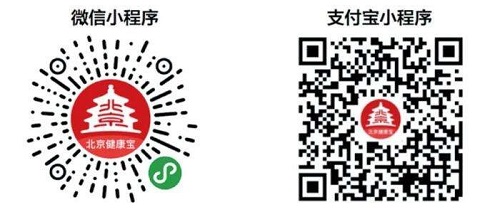 附件3XXX确认参加北京市气象局XX职位面试北京市气象局人事处：本人XXX，身份证号：XXXXXXXXXXXXXXXXXX，公共科目笔试总成绩：XXXXX，报考XX职位（职位代码XXXXXXX），已进入该职位面试名单。我能够按照规定的时间和要求参加面试。姓名（考生本人手写签名）：日期：附件4放弃面试资格声明北京市气象局人事处：本人             ，身份证号：                 ，报考                    职位（职位代码            ），已进入该职位面试名单。现因个人原因，自愿放弃参加面试，特此声明。联系电话：签名（考生本人手写）：            日期：身份证复印件粘贴处附件5（正面）中央机关及其直属机构考试录用公务员报名推荐表（适用于普通高等院校应届毕业生）毕业院校（系）：                                           身份证号: (背面)填表说明：请填表人实事求是地填写，以免影响正常录用工作，未经毕分办签章此表无效。“生源”指大学生上大学前户口所在的省、自治区、直辖市。“奖惩情况”包括考生大学期间的各种奖励或惩处。学习期间，如获奖励，请学生处审核并将奖状或证书影印件加盖公章后附上。填写本表“学习成绩”栏后，须盖教务处章。如有学生个人成绩登记单（表）可附复印件（加盖教务处章），免填此栏。附件6中央机关及其直属机构考试录用公务员报名推荐表　　（适用于社会在职人员）工作单位（全称）：                                            身份证号：  填表说明：请填表人实事求是地填写，以免影响正常录用工作，未经单位签章此表无效。职位名称及代码进入面试最低分数姓名准考证号面试　　　时间备注北京市气象局办公室综合管理一级主任科员及以下（400110100001）124.9袁建昭1531110628001193月26日上午北京市气象局办公室综合管理一级主任科员及以下（400110100001）124.9肖瑶1531111951013233月26日上午北京市气象局办公室综合管理一级主任科员及以下（400110100001）124.9康佳文1531150104040153月26日上午北京市气象局办公室综合管理一级主任科员及以下（400110100001）124.9黄佳欢1531320201019093月26日上午北京市气象局办公室综合管理一级主任科员及以下（400110100001）124.9祝维聪1531320201056273月26日上午北京市气象局计划财务处财务综合管理一级主任科员及以下（400110100002）134.6司胜韵1531110202013203月26日上午北京市气象局计划财务处财务综合管理一级主任科员及以下（400110100002）134.6张雪茵1531111927021163月26日上午北京市气象局计划财务处财务综合管理一级主任科员及以下（400110100002）134.6卢小娇1531120102010093月26日上午北京市气象局计划财务处财务综合管理一级主任科员及以下（400110100002）134.6陈烨1531333102011083月26日上午北京市气象局计划财务处财务综合管理一级主任科员及以下（400110100002）134.6张力文1531441101020133月26日上午姓名性别民族出生年月照片籍贯生源婚否政治面貌照片所学专业及学位所学专业及学位照片爱好和特长爱好和特长照片在校曾任何种职务在校曾任何种职务照片奖惩情况个人简历家庭成员情况院、系党组织对学生在校期间德、智、体诸方面的综合评价：                                                       院、系党总支签章          负责人签字:                                  年   月   日院、系党组织对学生在校期间德、智、体诸方面的综合评价：                                                       院、系党总支签章          负责人签字:                                  年   月   日院、系党组织对学生在校期间德、智、体诸方面的综合评价：                                                       院、系党总支签章          负责人签字:                                  年   月   日院、系党组织对学生在校期间德、智、体诸方面的综合评价：                                                       院、系党总支签章          负责人签字:                                  年   月   日院、系党组织对学生在校期间德、智、体诸方面的综合评价：                                                       院、系党总支签章          负责人签字:                                  年   月   日院、系党组织对学生在校期间德、智、体诸方面的综合评价：                                                       院、系党总支签章          负责人签字:                                  年   月   日院、系党组织对学生在校期间德、智、体诸方面的综合评价：                                                       院、系党总支签章          负责人签字:                                  年   月   日院、系党组织对学生在校期间德、智、体诸方面的综合评价：                                                       院、系党总支签章          负责人签字:                                  年   月   日院、系党组织对学生在校期间德、智、体诸方面的综合评价：                                                       院、系党总支签章          负责人签字:                                  年   月   日院、系党组织对学生在校期间德、智、体诸方面的综合评价：                                                       院、系党总支签章          负责人签字:                                  年   月   日主要课程学习成绩主要课程学习成绩主要课程学习成绩主要课程学习成绩主要课程学习成绩主要课程学习成绩主要课程学习成绩主要课程学习成绩主要课程学习成绩主要课程学习成绩第一学年学习成绩第一学年学习成绩第一学年学习成绩第一学年学习成绩第二学年学习成绩第二学年学习成绩第二学年学习成绩第三学年学习成绩第三学年学习成绩第三学年学习成绩课程名称课程名称上学期下学期课程名称上学期下学期课程名称上学期下学期                                                          教务处盖章                                                          教务处盖章                                                          教务处盖章                                                          教务处盖章                                                          教务处盖章                                                          教务处盖章                                                          教务处盖章                                                          教务处盖章                                                          教务处盖章                                                          教务处盖章院校毕分办意见                                                    院校毕分办签章       负责人签字:                                          年   月   日                                                    院校毕分办签章       负责人签字:                                          年   月   日                                                    院校毕分办签章       负责人签字:                                          年   月   日                                                    院校毕分办签章       负责人签字:                                          年   月   日                                                    院校毕分办签章       负责人签字:                                          年   月   日                                                    院校毕分办签章       负责人签字:                                          年   月   日                                                    院校毕分办签章       负责人签字:                                          年   月   日                                                    院校毕分办签章       负责人签字:                                          年   月   日                                                    院校毕分办签章       负责人签字:                                          年   月   日备注姓名性别民族出生年月照片籍贯婚否学历政治面貌照片毕业院校毕业院校照片所学专业及学位所学专业及学位照片在现单位担任职务在现单位担任职务在现单位工作起止时间在现单位工作起止时间档案存放地点档案存放地点户籍地址户籍地址工作经历所在单位党组织对考生在本单位工作期间思想、工作、学习、作风等方面的综合评价：                                                    所在单位党组织签章          负责人签字:                                  年   月   日所在单位党组织对考生在本单位工作期间思想、工作、学习、作风等方面的综合评价：                                                    所在单位党组织签章          负责人签字:                                  年   月   日所在单位党组织对考生在本单位工作期间思想、工作、学习、作风等方面的综合评价：                                                    所在单位党组织签章          负责人签字:                                  年   月   日所在单位党组织对考生在本单位工作期间思想、工作、学习、作风等方面的综合评价：                                                    所在单位党组织签章          负责人签字:                                  年   月   日所在单位党组织对考生在本单位工作期间思想、工作、学习、作风等方面的综合评价：                                                    所在单位党组织签章          负责人签字:                                  年   月   日所在单位党组织对考生在本单位工作期间思想、工作、学习、作风等方面的综合评价：                                                    所在单位党组织签章          负责人签字:                                  年   月   日所在单位党组织对考生在本单位工作期间思想、工作、学习、作风等方面的综合评价：                                                    所在单位党组织签章          负责人签字:                                  年   月   日所在单位党组织对考生在本单位工作期间思想、工作、学习、作风等方面的综合评价：                                                    所在单位党组织签章          负责人签字:                                  年   月   日所在单位党组织对考生在本单位工作期间思想、工作、学习、作风等方面的综合评价：                                                    所在单位党组织签章          负责人签字:                                  年   月   日